TÍTULO PRINCIPAL DO ARTIGOTÍTULO EM INGLÊSTÍTULO EM ESPANHOLRESUMOA revista adota o resumo estruturado, com destaques para o objetivo, métodos, resultados e conclusão. Este documento serve de guia para submissão de artigos científicos para a Revista Gestão & Sustentabilidade Ambiental. O resumo deve conter aproximadamente 150 palavras. Texto do resumo em Calibri 12, justificado. Deverá conter, em parágrafo único, com destaques para objetivo, procedimentos metodológicos e breve conclusão. As palavras-chaves título será em Calibri 12, negrito, alinhado à esquerda. Palavras-ChavePalavras chaves, em número de 3 a 5, iniciadas com letra maiúscula e separadas entre si por ponto-e-vírgula.RESUMENVersión en español del resumen en fuente itálica.Palabras claveLas palabras clave se repiten en español, fuente itálica.ABSTRACTEnglish version of abstract in font italics.Key WordsKey words are repeated in English, font in italics.INTRODUÇÃOAs publicações deste periódico terão como área de concentração: a gestão e a sustentabilidade ambiental, os processos naturais e as interações recíprocas entre natureza e humanos. Deseja-se fortemente que os artigos enfoquem - os produtos e/ou processos produtivos mais eficientes e sustentáveis; - os aspectos socioambientais das tecnologias, sejam elas ditas tradicionais, ou aquelas valorizadas e aperfeiçoadas com a adoção de novas práticas e tecnologias consorciadas.Sugere-se que o artigo seja basicamente organizado em quatro partes (introdução, materiais e método, resultados e discussão, conclusões), não limitando a essas, se necessário incluir título de seções. A revisão e emissão dos pareceres ocorrerá assegurando a Avaliação por Pares, onde os revisores não são identificados; o Artigo deverá ter entre 15 e 20 páginas, tamanho A4 (21 cm × 29,7 cm); margens esquerda e superior iguais a 3 cm; margens direita e inferior iguais a 2 cm (não inclua molduras ou números de página); o texto deve estar redigido na fonte Calibri, tamanho 12, com espaçamento entre linhas exatamente 14 pt; as referências devem ser listadas em ordem alfabética no final do trabalho; a Revista aceitas artigos escritos em português, inglês ou espanhol. Numerar linhas e páginas do manuscrito.Nos metadados dos autores, é necessária a inclusão de enlace na internet para currículo dos autores, recomenda-se utilizar o Currículo Lattes, e e-mail de contato de todos os autores (Coon et al., 2020).As notas rodapé são utilizadas somente para notas explicativas.Os títulos das seções e subseções devem ser intitulados de forma sintetizar a parte do texto apresentado utilizando-se dos estilos (negrito e maiúsculo) conforme destacados no template. FORMATAÇÃO A SER UTILIZADATodo texto deverá ser justificado (exceto título, autores, tabelas e figuras) com recuo de parágrafo de 1,25 cm. Não devem ser incluídas molduras ou numeração de página. O total de páginas deve ficar entre 15 e 20 páginas, compreendendo todos os conteúdos, incluindo anexos, apêndices, referências e agradecimentos.Título principalO título do artigo deverá ser centralizado, com fonte Calibri, tamanho 14, em negrito e com todo em letras maiúsculas. Espaçamento antes 0 pt e depois 24 pt; entre linhas 24 pt. Demais idiomas (inglês e espanhol) em tamanho 14 e centralizado.Figuras e tabelasAs figuras e tabelas devem ter seus títulos numerados e escrito em Calibri tamanho 12 (título sempre na parte superior). Qualquer ilustração (desenhos, fluxogramas, gráficos etc) deve ser considerada como figura. Na parte inferior deve vir a fonte da figura e tabela, em tamanho 11 (Marques et al., 2018; Wi et al., 2021). Deve-se incluir a fonte da tabela ou figura quando não for de própria autoria ou em caso de adaptação de outro autor. Toda figura, tabela ou quadro devem ser de boa qualidade, ser realmente útil e explorada no texto. Caso a figura seja grande ou rica em detalhes, pode ser utilizado toda largura da página para figura, tabela.Figura 1Mapa de densidade das principais palavras contidas nos artigos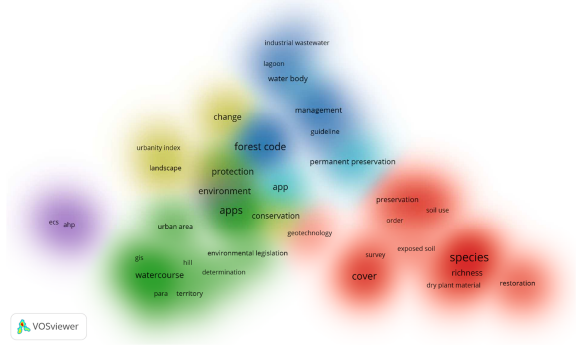 Nota: Recuperado de Indicadores internacionais de produção científica interdisciplinar em áreas de preservação permanente brasileiras: uma revisão bibliométrica de Dias, F. T. et al., 2022, p. 14.As figuras/fotografias incluídas no trabalho devem estar em alta qualidade. Toda imagem/tabela deve ser apresentada e explicada. Não faça tabela e figura com mesmos dados, que expressem a mesma informação de maneira diferente, faça a escolha da forma mais colaborativa para seu texto. Observe a Tabela 1 que apresenta várias linhas e colunas.Ao utilizar tabelas, quadros ou figuras, elas devem estar no corpo do texto inseridas em caixas de texto sem linhas e sem margens internas, e quadros devem estar próximas da primeira citação no texto que trata do assunto.O conteúdo das tabelas e quadros deverá estar em fonte Calibri, tamanho 12, com espaçamento simples. O(s) título(s) principais deverão estar em negrito e as demais informações sem negrito (Tabela 1).Tabela 1Legenda explicativa do conteúdo da tabela conforme IBGE (1993).Nota: se não for de própria autoria ou em caso de adaptação de outro autor.Normas a serem seguidasOs artigos devem obedecer, salvo indicações em contrário apresentadas neste modelo, as normas (i) SI, (ii) VIM, (iii) GUM, (iv) APA e (v) IBGE mais recentes. Títulos das seçõesO título das seções deve ser alinhado à esquerda, em fonte Calibri, tamanho 12, em negrito e com todas as letras maiúsculas. Espaçamento: 14 pt antes, 14 pt depois e espaçamento entre linhas 14 pt. Utilize os estilos pré-definidos nesse template.Títulos das subseçõesOs títulos das subseções devem ser alinhados à esquerda, em fonte Calibri, tamanho 12, negrito e com apenas a primeira letra em maiúscula e as demais em minúsculas. Espaçamentos: 14 pt antes, 6 pt depois e espaçamento entre linhas de 14 pt. As subseções devem ter o título e negrito. Utilize os estilos pré-definidos nesse template.Corpo do texto das seções e subseçõesO corpo de texto das seções e subseções deve ser escrito com fonte Calibri, tamanho 12, normal, com margens justificadas em ambos os lados. Espaçamentos: 0 pts antes, 0 pt depois, 14 pt entre linhas.As equações devem ser centralizadas no texto e sequencialmente numeradas com algarismos arábicos entre parênteses e alinhados à direita, conforme modelo abaixo.Sempre que for feita referência a uma equação no texto, deve ser escrito "equação (1)". Os símbolos utilizados nas equações devem estar em Calibri itálico. Sua definição deverá ser feita quando mencionado pela primeira vez no texto. Uma seção de definições de símbolos não se faz necessária. 	    									(1)Unidades das grandezas no texto, tabelas e figurasTodos os dados do trabalho, inclusive aqueles em tabelas e figuras, devem estar em unidades do Sistema Internacional de Unidade – SI (BIPM, 2019a, 2019b, 2021). A vírgula deverá ser o separador entre a parte inteira e a parte decimal de números fracionários. O ponto não pode ser utilizado como separador a cada 3 dígitos, utilize o espaço não-separável ou não use espaço.As mais frequentes não-conformidades ao SI encontradas nos artigos, textos didáticos, documentos normativos, dissertações, teses e textos técnicos-científicos e formas de apresentar as unidades conforme o SI foram mapeadas por Kalid (2021).Não-conformidades ao SI (BIPM, 2019a, 2019b, 2021, KALID, 2021) não serão aceitas e os artigos retornaram aos autores para adequação, antes da avaliação do seu conteúdo.Avaliação da incerteza de informações quantitativasAs informações quantitativas (medições, estimativas oriundas de simulações, ou calculadas de fórmulas ou equações), ou seja, informações com valores numéricos devem vir, obrigatoriamente, acompanhadas das suas respectivas incertezas padrão, opcionalmente também podem vir acompanhadas das incertezas expandidas, ambas apresentadas conforme o GUM (BIPM et al., 2011, 2012a; BIPM, IEC, IFCC, et al., 2008; BIPM, IEC, IFC, et al., 2008a, 2008b; KALID, 2021).Em situações excepcionais, nas quais não é necessária apresentar a incerteza, as informações quantitativas devem ser mostradas com a quantidade apropriada de algarismos significativos. Neste caso, as afirmações e conclusões sobre resultados quantitativos devem utilizar expressões do tipo ‘aproximadamente’, ‘em tono de’, ‘a cerca de’ ou análogas. Não utilize a expressão ‘mais ou menos’ para exprimir proximidade.CONCLUSÕES, LIMITAÇÕES E CONTINUIDADE DO TRABALHOO artigo deve terminar respondendo o objetivo do trabalho, bem como com a síntese das principais contribuições, ou conclusões do trabalho. Faça referências a argumentos apresentados anteriormente, por meio da citação de parágrafos, subseções, figuras, tabelas ou quadros da seção RESULTADOS E DISCUSSÃO.Explicite as limitações e possibilidades de continuidade do trabalho.AgradecimentosNo documento suplementar poderão ser incluídos os agradecimentos a fontes de fomento, incentivo ou bolsa de pesquisa recebidas pelos participantes e/ou pesquisadores do trabalho.Contribuições dos autoresNo documento suplementar é obrigatório indicar as contribuições dos autores no artigo, abaixo a relação das funções que devem ser aplicadas e o formato (autores + atribuições). Quando tem somente UM AUTOR, não é necessário incluir as contribuições.Informe, pelas iniciais do nome e sobrenome, qual a efetiva participação de cada um dos autores do artigo, por exemplo estabeleça as contribuições conforme a lista, não exaustiva, abaixo:ConceituaçãoCuradoria de DadosAnálise FormalObtenção de FinanciamentoInvestigaçãoMetodologiaAdministração do ProjetoRecursosSoftwareSupervisãoValidaçãoVisualizaçãoEscrita – Primeira RedaçãoEscrita – Revisão e EdiçãoExemplo de como serão indicadas as contribuições: Contribuições dos autores: BM: Conceituação, Curadoria de Dados, Análise Formal. MMMF: Supervisão, Validação, Visualização, Escrita – Primeira Redação. AGO: Obtenção de Financiamento, Investigação, Metodologia.Declaração de conflito de interessesExplicite possíveis conflitos de interesse existentes entre os autores e instituições parceiras, financiadores da pesquisa etc. Nada a declarar.REFERÊNCIASO título “Referências” não é numerado. Todas as referências citadas no artigo devem vir listadas alfabeticamente (ver modelo). O uso do DOI é altamente encorajado. Todas as referências mencionadas na Lista de Referências são citadas no texto e vice-versa. As referências serão apresentadas sem recuo, com margem justificada na esquerda e espaçamento simples com 6 pt entre essas. As referências devem ser organizadas em ordem alfabética e utilizar de acordo com o estilo APA (7. ed.). Acompanhe alguns exemplos:Rech, Adir Ubaldo & Rech, Adivandro (2013). Zoneamento ambiental como plataforma de planejamento da sustentabilidade. Caxias do Sul: Educs, 2013.BIPM. (2019). Le Système international d’unités (SI) / The International System of Units (SI) (9th ed., Vol. 1). https://www.bipm.org/en/publications/si-brochureBIPM. (2021). O SISTEMA INTERNACIONAL DE UNIDADES - Tradução luso-brasileira de 2021 do SI da 9a edição (INMETRO & IPQ, Eds.; 1a tradução, Vol. 1). INMETRO IPQ. http://www1.ipq.pt/PT/Metrologia/Documents/Traducao_luso_brasileira_2021_SI.pdfBIPM, IEC, IFC, ILAC, ISO, IUPAC, IUPAP, & OIML. (2008a). GUM: Evaluation of measurement data — Guide to the expression of uncertainty in measurement (GUM). In O. BIPM, IEC, IFCC, ILAC, IUPAC, IUPAP, ISO (Ed.), International Organization for Standardization Geneva ISBN (1st ed., Vol. 50, Issue September). BIPM. https://www.bipm.org/utils/common/documents/jcgm/JCGM_100_2008_E.pdfBIPM, IEC, IFC, ILAC, ISO, IUPAC, IUPAP, & OIML. (2008b). GUM S1: Supplement 1 to the ‘‘Guide to the Expression of Uncertainty in Measurement” - Propagation of distributions using a Monte Carlo method, JCGM 101:2008. In O. BIPM, IEC, IFCC, ILAC, IUPAC, IUPAP, ISO (Ed.), International Organization for Standardization Geneva ISBN (1st ed.). BIPM. https://www.bipm.org/utils/common/documents/jcgm/JCGM_101_2008_E.pdfBIPM, IEC, IFC, ILAC, ISO, IUPAC, IUPAP, & OIML. (2011). GUM S2: Evaluation of measurement data – Supplement 2 to the “Guide to the expression of uncertainty in measurement” – Extension to any number of output quantities - JCGM 102: 2011 (O. BIPM, IEC, IFCC, ILAC, IUPAC, IUPAP, ISO, Ed.; 1st ed., Vol. 102, Issue October). BIPM. https://www.bipm.org/utils/common/documents/jcgm/JCGM_102_2011_E.pdfBIPM, IEC, IFC, ILAC, ISO, IUPAC, IUPAP, & OIML. (2012). GUM: Guia para a expressão da incerteza de medição - Avaliação de dados de medição (Inmetro, Ed.; 1st ed.). Inmetro. http://www.inmetro.gov.br/inovacao/publicacoes/gum_final.pdfBIPM, IEC, IFCC, ILAC, ISO, IUPAC, IUPAP, & OIML. (2008). GUM - Evaluación de datos de medición: Guía para la Expresión de la Incertidumbre de Medida. https://www.cem.es/sites/default/files/gum20digital1202010.pdfCEM. (2019). El Sistema Internacional de Unidades (Vol. 1). chrome-extension://efaidnbmnnnibpcajpcglclefindmkaj/viewer.html?pdfurl=https%3A%2F%2Fwww.cem.es%2Fsites%2Fdefault%2Ffiles%2F30362_elsistemainternacionaldeunidades_web_0.pdf&clen=4016947&chunk=trueIBGE. (1993). NORMAS DE APRESENTAÇÃO TABULAR (IGBE, Ed.; 3rd ed.). IBGE. https://biblioteca.ibge.gov.br/visualizacao/livros/liv23907.pdfKALID, R. de A. (2021). Expressão de indicações, observações e dados experimentais em conformidade com O SI, o VIM e o GUM (Ricardo de Araújo Kali, Ed.; 2nd ed., Vol. 1). UFSB. https://doi.org/10.5281/zenodo.5502220Marques, D. V., Barcelos, R. L., Silva, H. R. T., Egert, P., Parma, G. O. C., Girotto, E., Consoni, D., Benavides, R., Silva, L., & Magnago, R. F. (2018). Recycled polyethylene terephthalate-based boards for thermal-acoustic insulation. Journal of Cleaner Production, 189, 251–262. https://doi.org/10.1016/j.jclepro.2018.04.069Wi, S., Park, J. H., Kim, Y. U., Yang, S., & Kim, S. (2021). Thermal, hygric, and environmental performance evaluation of thermal insulation materials for their sustainable utilization in buildings. Environmental Pollution, 272. https://doi.org/10.1016/j.envpol.2020.116033ABCDEFTítulo secundárioXxxxXeeeXfdfXfrfXdfsfTítulo secundárioXxxxXeeeXffdfXfrghthXcsdfsTítulo ...XxxxXgthXvfgXgffgXdvsxd